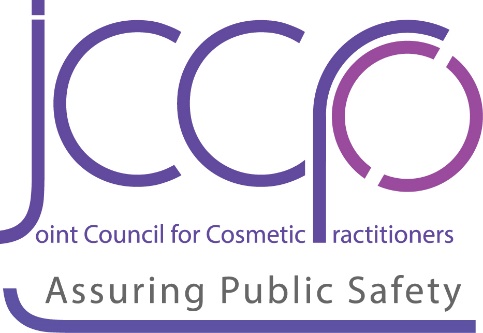 Registering a complaint about an Education/Training Provider or coursePlease check the Register here.Providing us with as much information as possible will help us provide you with appropriate advice or support in a timely fashion.YOUR INFORMATION:First name Last nameEmail *PhoneEDUCATION AND TRAINING PROVIDER INFORMATION:Name of Training ProviderName of training course (if relevant)Is the Provider on the JCCP RegisterTown/CityPostcodeURLPhone numberYOUR COMPLAINTWhat is the nature of your complaintHave you complained to the Provider?What would you like JCCP to do?